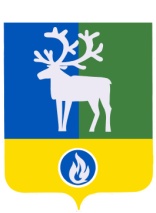 СЕЛЬСКОЕ ПОСЕЛЕНИЕ ВЕРХНЕКАЗЫМСКИЙБЕЛОЯРСКИЙ РАЙОНХАНТЫ-МАНСИЙСКИЙ АВТОНОМНЫЙ ОКРУГ – ЮГРААДМИНИСТРАЦИЯ СЕЛЬСКОГО ПОСЕЛЕНИЯПОСТАНОВЛЕНИЕот 21 апреля 2014 года                                                                                                            № 56О внесении изменений в постановление администрациисельского поселения Верхнеказымский от 14 июля 2011 года № 67В соответствии с Федеральным законом от 27 июля 2010 года № 210-ФЗ                    «Об организации предоставления государственных и муниципальных услуг», постановлением администрации  сельского  поселения Верхнеказымский  28  октября  2010 года № 68 «О Порядке разработки и утверждения административных регламентов предоставления муниципальных услуг» п о с т а н о в л я ю:1. Внести в постановление администрации сельского поселения Верхнеказымский от 14 июля 2011 года № 67 «Об утверждении административного регламента предоставления муниципальной услуги «Предоставление информации об объектах, находящихся в муниципальной собственности» (далее – постановление) следующие изменения:1) наименование постановления изложить в следующей редакции: «Об утверждении административного регламента предоставления муниципальной услуги «Предоставление сведений из реестра муниципального имущества»;2) в пунктах 1, 2 постановления слова «Предоставление информации об объектах, находящихся в муниципальной собственности» заменить словами «Предоставление сведений из реестра муниципального имущества».2. Внести в административный регламент предоставления муниципальной услуги «Предоставление информации об объектах, находящихся в муниципальной собственности», утвержденный постановлением, изменение, изложив его в редакции согласно приложению к настоящему постановлению.3. Опубликовать настоящее постановление в газете «Белоярские вести».4. Настоящее постановление вступает в силу после его официального опубликования.5. Контроль за выполнением постановления возложить на заместителя главы муниципального образования, заведующего сектором муниципального хозяйства администрации сельского поселения Верхнеказымский В.В.Синцова.Глава сельского поселения                                                                                     Г.Н.БандысикПРИЛОЖЕНИЕк постановлению администрации сельского поселения Верхнеказымскийот 21 апреля 2014 года № 56«УТВЕРЖДЕНпостановлением администрации сельского поселения Верхнеказымскийот 14 июля 2011 года  № 67АДМИНИСТРАТИВНЫЙ РЕГЛАМЕНТпредоставления муниципальной услуги  «Предоставление сведений из реестра муниципального имущества»1. Общие положения1.1. Предмет регулирования административного регламентаАдминистративный регламент предоставления муниципальной услуги «Предоставление сведений из реестра муниципального имущества» (далее – административный регламент, муниципальная услуга) устанавливает сроки и последовательность административных процедур и административных действий администрации сельского поселения Верхнеказымский (далее – администрация), а также порядок его взаимодействия с заявителями при предоставлении муниципальной услуги.1.2. Круг заявителейЗаявителями на получение муниципальной услуги являются физические или юридические лица.При предоставлении муниципальной услуги от имени заявителей вправе обратиться их законные представители, действующие в силу закона, или их представители на основании доверенности.1.3. Требования к порядку информирования о правилах предоставления муниципальной услуги1.3.1.  Информация о месте нахождения, справочных телефонах, графике работы, адресах электронной почты администрации и её структурных подразделений, участвующих в предоставлении муниципальной услуги:место нахождения администрации сельского поселения Верхнеказымский: 628172, Ханты-Мансийский автономный округ – Югра, Тюменская область, Белоярский район, п. Верхнеказымский, 2 микрорайон, дом 26.Телефоны специалистов: 8(34670) 47-142, 47-174.Телефон/факс приемной: 8(34670) 47-512.Адрес электронной почты: Vkazym@admbel.ru.График работы:понедельник: с 09-00 до 18-00;вторник-пятница: с 09-00 до 17-00; обеденный перерыв: с 13-00 до 14-00;суббота, воскресенье – выходные дни.Адрес официального сайта: www.admbel/posel/vkazym/. Место нахождения структурного подразделения администрации сельского поселения Верхнеказымский, предоставляющего муниципальную услугу, – сектора муниципального хозяйства администрации сельского поселения Верхнеказымский (далее – сектор муниципального хозяйства): 628172, Ханты-Мансийский автономный округ – Югра, Тюменская область, Белоярский район, п. Верхнеказымский, 2 микрорайон, дом 26. Муниципальная услуга и информация по вопросам предоставления муниципальной услуги, сведений о ходе ее оказания, предоставляется по месту нахождения сектора муниципального хозяйства. График (режим) работы сектора муниципального хозяйства:понедельник: с 9-00 до 18-00;вторник - пятница: с 9-00 до 17-00;обеденный перерыв: с 13-00 до 14-00;суббота, воскресенье – выходные дни.Телефон для справок и консультаций: 8(34670) 47-142, 47-174.Адрес электронной почты:  Vkazym@admbel.ru.1.3.2. Способы получения информации о месте нахождения, справочных телефонах, графике работы муниципального автономного учреждения Белоярского района «Многофункциональный центр предоставления государственных муниципальных услуг в Белоярском районе» (далее – МФЦ).Место нахождения МФЦ: 628163, Ханты-Мансийский автономный округ – Югра, Тюменская область, город Белоярский, 1 микрорайон, дом 15/1 (первый этаж).Телефон (факс): 8 (34670) 2-25-00.Телефон Центра телефонного обслуживания (консультирование по вопросам предоставления муниципальной услуги) 8-800-101-0001 (звонок с городского телефона бесплатный).Адрес официального сайта: www/admbel.ru/mfc.Адрес электронной почты: mfc@admbel.ru.График работы: вторник - пятница: с 9-00 до 20-00;суббота: с 9-00 до 16-00;воскресенье, понедельник – выходные дни. 1.3.3. Сведения, указанные в подпунктах 1.3.1 – 1.3.2 пункта 1.3 настоящего административного регламента размещаются на информационных стендах в местах предоставления муниципальной услуги и в информационно-телекоммуникационной сети Интернет:1) на официальном сайте органов местного самоуправления сельского поселения Верхнеказымский – www.admbel.ru/posel/vkazym/ (далее – официальный сайт);2) в федеральной государственной информационной системе «Единый портал государственных и муниципальных услуг (функций)» www.gosuslugi.ru  (далее – Единый портал);3) в региональной информационной системе Ханты-Мансийского автономного округа – Югры «Портал государственных и муниципальных услуг (функций) Ханты-Мансийского автономного округа – Югры» 86.gosuslugi.ru (далее – региональный портал).1.3.4. Информирование заявителей по вопросам предоставления муниципальной услуги, в том числе о ходе предоставления муниципальной услуги, осуществляется в следующих формах:1) устной (при личном общении заявителя и/или по телефону);2) письменной (при письменном обращении заявителя по почте, электронной почте, факсу);3) в форме информационных (мультимедийных) материалов в информационно-телекоммуникационной сети Интернет на официальном сайте, Едином и региональном порталах.Информация о муниципальной услуге также размещается в форме информационных (текстовых) материалов на информационных стендах в местах предоставления муниципальной услуги.1.3.5. В случае устного обращения (лично или по телефону) заявителя (его представителя) специалист сектора муниципального хозяйства осуществляет устное информирование (соответственно лично или по телефону) обратившегося за информацией заявителя. Устное информирование осуществляется не более 15 минут.Ответ на телефонный звонок начинается с информации о наименовании органа, в который обратился заявитель, фамилии, имени, отчестве (при наличии) и должности специалиста, принявшего телефонный звонок.При общении с заявителями (по телефону или лично) специалист сектора муниципального хозяйства должен корректно и внимательно относиться к гражданам, не унижая их чести и достоинства. Устное информирование о порядке предоставления муниципальной услуги должно проводиться с использованием официально-делового стиля речи.При невозможности специалиста сектора муниципального хозяйства, принявшего звонок, самостоятельно ответить на поставленный вопрос, телефонный звонок должен быть переадресован (переведен) на другое должностное лицо или же обратившемуся лицу должен быть сообщен телефонный номер, по которому можно будет получить необходимую информацию. Если для подготовки ответа требуется продолжительное время специалист сектора муниципального хозяйства, осуществляющий устное информирование, может предложить заявителю направить в администрацию письменное обращение о предоставлении ему письменного ответа либо назначить другое удобное для заявителя время для устного информирования. 1.3.6. При консультировании в письменной форме, в том числе электронной, ответ на обращение заявителя направляется на указанный им адрес (по письменному запросу заявителей на почтовый адрес или адрес электронной почты, указанный в запросе) в срок, не превышающий 30 календарных дней с даты регистрации обращения в администрации.1.3.7. Для получения информации по вопросам предоставления муниципальной услуги, в том числе о ходе предоставления муниципальной услуги посредством Единого или регионального порталов заявителям необходимо использовать адреса в информационно-телекоммуникационной сети «Интернет», указанные в подпункте 1.3.3  настоящего административного регламента.  1.3.6. При консультировании в письменной форме, в том числе электронной, ответ на обращение заявителя направляется на указанный им адрес (по письменному запросу заявителей на почтовый адрес или адрес электронной почты, указанный в запросе) в срок, не превышающий 30 календарных дней с даты регистрации обращения в администрации.1.3.7. Для получения информации по вопросам предоставления муниципальной услуги, в том числе о ходе предоставления муниципальной услуги посредством Единого или регионального порталов заявителям, необходимо использовать адреса в информационно-телекоммуникационной сети Интернет, указанные в подпункте 1.3.3  настоящего административного регламента.  2. Стандарт предоставления муниципальной услуги2.1. Наименование муниципальной услугиНаименование муниципальной услуги: «Предоставление сведений из реестра муниципального имущества».2.2. Наименование органа, предоставляющего муниципальную услугу, его структурных подразделений, участвующих в предоставлении муниципальной услугиПредоставление муниципальной услуги осуществляет администрация сельского поселения Верхнеказымский в лице сектора муниципального хозяйства  администрации сельского поселения Верхнеказымский.За получением муниципальной услуги заявитель может также обратиться в МФЦ.В соответствии с требованиями пункта 3 части 1 статьи 7 Федерального закона от 27 июля 2010 года № 210-ФЗ «Об организации предоставления государственных и муниципальных услуг» (далее – Федеральный закон «Об организации предоставления государственных и муниципальных услуг») установлен запрет требовать от заявителя осуществления действий, в том числе согласований, необходимых для получения муниципальной услуги и связанных с обращением в иные государственные органы, организации, за исключением получения услуг и получения документов и информации, предоставляемых в результате предоставления таких услуг, включенных в Перечень услуг, которые являются необходимыми и обязательными для предоставления муниципальных услуг, утвержденный решением Совета депутатов сельского поселения Верхнеказымский от 06 октября 2011 года № 41 «Об утверждении Перечня услуг, которые являются необходимыми и обязательными для предоставления органами местного самоуправления сельского поселения Верхнеказымский муниципальных услуг и предоставляются организациями, участвующими в предоставлении муниципальных услуг, и установлении Порядка определения размера платы за их оказание».2.3. Результатом предоставления муниципальной услуги	Конечным результатом предоставления муниципальной услуги является:	а) выдача (направление) заявителю выписки из реестра муниципального имущества администрации;б) выдача (направление) заявителю мотивированного отказа в предоставлении муниципальной услуги в форме уведомления.Результат предоставления муниципальной услуги оформляется на официальном бланке администрации за подписью главы сельского поселения Верхнеказымский либо лица, его замещающего.2.4. Срок предоставления муниципальной услугиОбщий срок предоставления муниципальной услуги составляет 10 календарных дней со дня регистрации в администрации заявления о предоставлении муниципальной услуги и полного комплекта прилагаемых к нему документов.В общий срок предоставления муниципальной услуги входит срок выдачи (направления) документов, являющихся результатом предоставления муниципальной услуги.В случае обращения заявителя за получением муниципальной услуги в МФЦ срок предоставления муниципальной услуги исчисляется со дня регистрации заявления о предоставлении муниципальной услуги заявителя в администрации. Срок выдачи (направления) документов, являющихся результатом предоставления муниципальной услуги, – не позднее чем через 3 календарных дня со дня подписания главой сельского поселения Верхнеказымский либо лицом, его замещающим, документов, являющихся результатом предоставления муниципальной услуги, указанных в пункте 2.3 настоящего административного регламента. 2.5. Правовые основания для предоставления муниципальной услугиПредоставление муниципальной услуги осуществляется в соответствии с:1) Федеральным законом от 27 июля 2010 года № 210-ФЗ «Об организации предоставления государственных и муниципальных услуг» («Российская газета», № 168, 30.07.2010);2) приказом Министерства экономического развития от 30 августа 2011 года № 424 «Об утверждении Порядка ведения органами местного самоуправления реестров муниципального имущества» («Российская газета», № 293, 28.12.2011); 3) Законом Ханты-Мансийского автономного округа – Югры от 11 июня 2010 года № 102-оз «Об административных правонарушениях» («Собрание законодательства Ханты-Мансийского автономного округа – Югры», 01.06.2010-15.06.2010, № 6 (часть I), ст. 461);4) уставом сельского поселения Верхнеказымский, принятым решением Совета депутатов сельского поселения Верхнеказымский от 28 июля 2008 года № 19 («Белоярские вести», № 35, 29.08.2008);5) постановлением администрации  сельского  поселения Верхнеказымский  28  октября  2010 года № 68 «О Порядке разработки и утверждения административных регламентов предоставления муниципальных услуг» 6) постановлением администрации сельского поселения Верхнеказымский от        20 декабря 2012 года № 108 «Об утверждении Порядка подачи и рассмотрения жалоб на решения и действия (бездействие) органов администрации сельского поселения Верхнеказымский, предоставляющих муниципальные услуги, их должностных лиц, муниципальных служащих» («Белоярские вести», № 51, 21.12.2012);7) настоящим административным регламентом.2.6. Исчерпывающий перечень документов, необходимых для предоставления муниципальной услуги2.6.1. Для получения муниципальной услуги заявитель представляет в администрацию или в МФЦ заявление о предоставлении сведений из реестра муниципального имущества.2.6.2. Способы получения заявителями формы заявления о предоставлении муниципальной услуги.Форму заявления о предоставлении муниципальной услуги заявитель может получить:на информационном стенде в месте предоставления муниципальной услуги;у специалиста сектора муниципального хозяйства либо специалиста МФЦ;посредством информационно-телекоммуникационной сети Интернет на официальном сайте, Едином и региональном порталах. 2.6.3. Требования к документам, необходимым для предоставления муниципальной услуги.Заявление о предоставлении муниципальной услуги предоставляется в свободной форме либо по форме, приведенной в приложении 1 к настоящему административному регламенту.В заявлении о предоставлении муниципальной услуги заявитель должен указать способ выдачи (направления) ему документов, являющихся результатом предоставления муниципальной услуги.2.6.4. Способы подачи заявления о предоставлении муниципальной услуги:при личном обращении в администрацию;по почте, в том числе электронной, в администрацию;по факсимильной связи в администрацию;посредством обращения в МФЦ.2.6.5. Запрещается требовать от заявителей:представления документов и информации или осуществления действий, представление или осуществление которых не предусмотрено нормативными правовыми актами, регулирующими отношения, возникающие в связи с предоставлением муниципальной услуги;представления документов и информации, которые находятся в распоряжении органов, предоставляющих государственные услуги, органов, предоставляющих муниципальные услуги, иных государственных органов, органов местного самоуправления либо подведомственных государственным органам или органам местного самоуправления организаций, участвующих в предоставлении предусмотренных частью 1 статьи 1 Федерального закона «Об организации предоставления государственных и муниципальных услуг», в соответствии с нормативными правовыми актами Российской Федерации, нормативными правовыми актами Ханты-Мансийского автономного округа  Югры, муниципальными правовыми актами, за исключением документов, включенных в определенный частью 6 статьи 7 указанного Федерального закона, перечень документов. Заявитель вправе представить указанные документы и информацию в орган, предоставляющий муниципальную услугу, по собственной инициативе.2.7. Исчерпывающий перечень оснований для отказа в приеме документов, необходимых для предоставления муниципальной услугиОснований для отказа в приеме заявления о предоставлении муниципальной услуги законодательством не предусмотрено.2.8. Исчерпывающий перечень оснований для приостановления и (или) отказа в предоставлении муниципальной услуги2.8.1.  Основания для приостановления предоставления муниципальной услуги законодательством не предусмотрены.2.8.2. Исчерпывающий перечень оснований для отказа в предоставлении муниципальной услуги:содержание заявления не позволяет установить имущество, в отношении которого запрашивается информация;запрашиваемая заявителем информация не относится к объектам учета в реестре муниципального имущества.2.9. Порядок, размер и основания взимания государственной пошлины или иной платы, взимаемой за предоставление муниципальной услугиПредоставление муниципальной услуги осуществляется на безвозмездной основе.2.10. Максимальный срок ожидания в очереди при подаче заявления о предоставлении муниципальной услуги и при получении результата предоставления муниципальной услугиМаксимальный срок ожидания в очереди при подаче заявления о предоставлении муниципальной услуги и при получении результата предоставления муниципальной услуги не должен превышать 15 минут.2.11. Срок и порядок регистрации запроса заявителя о предоставлении муниципальной услуги, в том числе поступившего посредством электронной почты и с использованием Единого и регионального порталовПисьменные обращения, поступившие в адрес администрации, в том числе посредством электронной почты, подлежат обязательной регистрации специалистом администрации, ответственным за делопроизводство, в журнале регистрации поступающих документов в день поступления обращения в администрацию.В случае личного обращения заявителя в администрацию заявление о предоставлении муниципальной услуги подлежит обязательной регистрации специалистом администрации, ответственным за делопроизводство, в журнале регистрации поступающих документов в течение 15 минут.В случае подачи заявления в МФЦ письменные обращения подлежат обязательной регистрации специалистом МФЦ в течение 15 минут в  журнале регистрации заявлений.Муниципальная услуга посредством Единого и регионального порталов не предоставляется.2.12. Требования к помещениям, в которых  предоставляется муниципальная услуга, к местам ожидания и приема заявителей, размещению и оформлению визуальной, текстовой и мультимедийной информации о порядке предоставления муниципальной услугиЗдание, в котором предоставляется муниципальная услуга, расположено с учетом пешеходной доступности для заявителей, оборудовано отдельным входом для свободного доступа заявителей.	Вход в здание должен быть оборудован информационной табличкой (вывеской), содержащей информацию о наименовании, местонахождении. 	Все помещения, в которых предоставляется муниципальная услуга, соответствуют санитарно-эпидемиологическим требованиям, правилам пожарной безопасности, нормам охраны труда.	Каждое рабочее место муниципального служащего, предоставляющего муниципальную услугу, оборудовано персональным компьютером с возможностью доступа к необходимым информационным базам данных и печатающим устройствам, позволяющими своевременно и в полном объеме получать справочную информацию по вопросам предоставления услуги и организовать предоставление муниципальной услуги в полном объеме. 	На информационных стендах, в информационно-телекоммуникационной сети Интернет размещается информация о порядке предоставления муниципальной услуги, а также информация, указанная в подпункте 1.3.3 пункта 1.3 настоящего административного регламента.	Информационные стенды размещаются на видном, доступном месте в любом из форматов: настенных стендах, напольных или настольных стойках, призваны обеспечить заявителей исчерпывающей информацией. Стенды должны быть оформлены в едином стиле, надписи сделаны черным шрифтом на белом фоне. 	Оформление визуальной, текстовой и мультимедийной информации о порядке предоставления муниципальной услуги должно соответствовать оптимальному зрительному и слуховому восприятию этой информации заявителями.2.13. Показатели доступности и качества муниципальной услуги2.13.1.  Показателями доступности муниципальной услуги являются:транспортная доступность к местам предоставления муниципальной услуги;доступность информирования заявителей по вопросам предоставления муниципальной услуги, в том числе о ходе предоставления муниципальной услуги, в форме устного или письменного информирования, в том числе посредством официального сайта, Единого и регионального порталов;доступность заявителей к форме заявления о предоставлении муниципальной услуги, размещенной на Едином и региональном порталах, в том числе с возможностью его копирования и заполнения в электронном виде;возможность получения заявителем муниципальной услуги в МФЦ;бесплатность предоставления муниципальной услуги и информации о процедуре предоставления муниципальной услуги.2.13.2. Показатели качества предоставления муниципальной услуги:соблюдение должностными лицами администрации, предоставляющими муниципальную услугу, сроков предоставления муниципальной услуги;соблюдение времени ожидания в очереди при подаче заявления о предоставлении муниципальной услуги и при получении результата предоставления муниципальной услуги;отсутствие обоснованных жалоб заявителей на качество предоставления муниципальной услуги, действия (бездействие) должностных лиц и решений, принимаемых (осуществляемых) в ходе предоставления муниципальной услуги;восстановление нарушенных прав заявителя.2.14. Иные требования, в том числе учитывающие особенности предоставления муниципальной услуги в многофункциональных центрах предоставления государственных и муниципальных услуг и особенности предоставления муниципальной услуги в электронной формеПредоставление муниципальной услуги в МФЦ осуществляется по принципу «одного окна» в соответствии с законодательством Российской Федерации.МФЦ осуществляет прием и регистрацию заявления о предоставлении муниципальной услуги, и выдачу результата предоставления муниципальной услуги.3. Состав, последовательность и сроки выполненияадминистративных процедур, требования к их выполнению, в том числе особенности выполнения административных процедур в электронной форме, а также особенности выполнения административных процедур в многофункциональных центрах3.1. Состав административных процедур3.1.1. Предоставление муниципальной услуги включает в себя следующие административные процедуры:1) прием и регистрация заявления о предоставлении муниципальной услуги;2) рассмотрение заявления о предоставлении муниципальной услуги и оформление документов, являющихся результатом предоставления муниципальной услуги;3) выдача (направление) заявителю документов, являющихся результатом предоставления муниципальной услуги.Блок-схема предоставления муниципальной услуги приведена в приложении 2 к настоящему административному регламенту.3.2.  Прием и регистрация заявления о предоставлении муниципальной услугиОснованием для начала административной процедуры является поступление в администрацию заявления о предоставлении муниципальной услуги.Сведения о должностных лицах, ответственных за выполнение каждого административного действия, входящего в состав административной процедуры: за прием и регистрацию заявления, поступившего по почте в адрес администрации, ‒ специалист администрации, ответственный за делопроизводство;за прием и регистрацию заявления, предоставленного заявителем лично в администрацию,  специалист сектора муниципального хозяйства, ответственный за предоставление муниципальной услуги;за прием и регистрацию заявления в МФЦ  специалист МФЦ.Содержание административных действий, входящих в состав административной процедуры: прием и регистрация заявления о предоставлении муниципальной услуги (продолжительность и (или) максимальный срок их выполнения)  в день поступления обращения в администрацию; при личном обращении заявителя  15 минут с момента получения заявления о предоставлении муниципальной услуги.Критерий принятия решения о приеме и регистрации заявления: наличие заявления о предоставлении муниципальной услуги.Результат выполнения административной процедуры: зарегистрированное заявление о предоставлении муниципальной услуги.Способ фиксации результата выполнения административной процедуры: в случае поступления заявления по почте специалист администрации, ответственный за делопроизводство, регистрирует заявление о предоставлении муниципальной услуги в журнале регистрации поступающих документов;в случае подачи заявления лично в сектор муниципального хозяйства, специалист сектора муниципального хозяйства, ответственный за предоставление муниципальной услуги, передает заявление о предоставлении муниципальной услуги для регистрации специалисту администрации, ответственному за делопроизводство;в случае подачи заявления в МФЦ специалист МФЦ регистрирует заявление о предоставлении муниципальной услуги в журнале регистрации заявлений.В случае поступления заявления по почте зарегистрированное заявление о предоставлении муниципальной услуги с приложениями передается специалисту сектора муниципального хозяйства, ответственному за предоставление муниципальной услуги.В случае подачи заявления в МФЦ зарегистрированное заявление о предоставлении муниципальной услуги с приложениями передается в администрацию.3.3.  Рассмотрение заявления о предоставлении муниципальной услуги и оформление документов, являющихся результатом предоставления муниципальной услугиОснованием для начала административной процедуры является поступление специалисту сектора муниципального хозяйства, ответственному за предоставление муниципальной услуги, зарегистрированного заявления о предоставлении муниципальной услуги. Сведения о должностных лицах, ответственных за выполнение каждого административного действия, входящего в состав административной процедуры: за рассмотрение заявления о предоставлении муниципальной услуги, оформление документов, являющихся результатом предоставления муниципальной услуги,  специалист сектора муниципального хозяйства, ответственный за предоставление муниципальной услуги;за подписание документов, являющихся результатом предоставления муниципальной услуги, – глава сельского поселения Верхнеказымский либо лицо, его замещающее;за регистрацию подписанных главой сельского поселения Верхнеказымский либо лицом, его замещающим, документов, являющихся результатом предоставления муниципальной услуги,  специалист администрации, ответственный за делопроизводство.Содержание административных действий, входящих в состав административной процедуры:рассмотрение заявления: проведение идентификации объекта учета с данными учета реестра муниципального имущества;оформление документов, являющихся результатом предоставления муниципальной услуги: по результатам анализа документов и мероприятий по идентификации имущества, в отношении которого запрашиваются сведения из реестра муниципального имущества, специалист сектора муниципального хозяйства, ответственный за предоставление муниципальной услуги, готовит:выписку из реестра муниципального имущества, в случае если реестр содержит сведения об объекте;мотивированный отказ в предоставлении муниципальной услуги в форме уведомления, в случае наличия оснований для отказа, предусмотренных пунктом 2.8 настоящего административного регламента.Продолжительность и (или) максимальный срок выполнения административных действий по рассмотрению заявления и оформлению документов, являющихся результатом предоставления муниципальной услуги, – 3 календарных дня со дня регистрации в администрации  заявления о предоставлении муниципальной услуги):подписание документов, являющихся результатом предоставления муниципальной услуги (продолжительность и (или) максимальный срок выполнения),  не позднее 3 календарных дней со дня подготовки оформления специалистом сектора муниципального хозяйства документов, являющихся результатом предоставления муниципальной услуги;регистрация документов, являющихся результатом предоставления муниципальной услуги (продолжительность и (или) максимальный срок выполнения), – в день их подписания главой сельского поселения Верхнеказымский либо лицом, его замещающим.Результат выполнения административной процедуры: подписанные главой сельского поселения Верхнеказымский либо лицом, его замещающим, документы, являющиеся результатом предоставления муниципальной услуги.Способ фиксации результата выполнения административной процедуры: документы, являющиеся результатом предоставления муниципальной услуги, регистрируются в журнале регистрации отправляемых документов.В случае указания заявителем о выдаче результата предоставления муниципальной услуги в МФЦ (отображается в заявлении о предоставлении муниципальной услуги, специалист сектора муниципального хозяйства, ответственный за предоставление муниципальной услуги, в день регистрации документов, являющихся результатом предоставления муниципальной услуги, обеспечивает их передачу в МФЦ.3.4. Выдача (направление) заявителю документов, являющихся результатом предоставления муниципальной услугиОснованием для начала административной процедуры является: зарегистрированные документы, являющиеся результатом предоставления муниципальной услуги, либо поступление их специалисту сектора муниципального хозяйства, ответственному за предоставление муниципальной услуги, или специалисту МФЦ.Сведения о должностных лицах, ответственных за выполнение каждого административного действия, входящего в состав административной процедуры: за направление заявителю документов, являющихся результатом предоставления муниципальной услуги, почтой, в том числе на электронную почту заявителя – специалист администрации, ответственный за делопроизводство;за выдачу заявителю документов, являющихся результатом предоставления муниципальной услуги, лично – специалист сектора муниципального хозяйства, ответственный за предоставление муниципальной услуги;за выдачу документов, являющихся результатом предоставления муниципальной услуги, в МФЦ  специалист МФЦ.Содержание административных действий, входящих в состав административной процедуры: выдача (направление) документов, являющихся результатом предоставления муниципальной услуги (продолжительность и (или) максимальный срок выполнения административного действия) – не позднее чем через 3 календарных дня со дня подписания главой сельского поселения Верхнеказымский, либо лицом, его замещающим, документов, являющихся результатом предоставления муниципальной услуги. Критерий принятия решения: оформленные документы, являющиеся результатом предоставления муниципальной услуги.Результат выполнения административной процедуры: выданные (направленные) заявителю документы, являющиеся результатом предоставления муниципальной услуги, лично или по адресу, указанному в заявлении, в том числе на электронную почту заявителя, либо через МФЦ.Способ фиксации результата выполнения административной процедуры:в случае выдачи документов, являющихся результатом предоставления муниципальной услуги, лично заявителю –  роспись заявителя в сопроводительном письме с отметкой о получении результата предоставления муниципальной услуги;в случае направления заявителю документов, являющихся результатом предоставления муниципальной услуги, почтой, в том числе на электронную почту заявителя, получение заявителем документов подтверждается уведомлением о вручении;в случае выдачи документов, являющихся результатом предоставления муниципальной услуги, в МФЦ, запись о выдаче документов заявителю в журнале регистрации заявлений.4. Форма контроля исполнения за исполнением административного регламента4.1. Порядок осуществления текущего контроля за соблюдением и исполнением ответственными должностными лицами положений административного регламентаТекущий контроль за соблюдением и исполнением последовательности действий, определенных административными процедурами (действиями) по предоставлению муниципальной услуги, а также принятием решений при предоставлении муниципальной услуги осуществляется руководителем структурного подразделения администрации, предоставляющего муниципальную услугу. 4.2. Порядок и периодичность осуществления плановых и внеплановых проверок полноты и качества предоставления муниципальной услуги, порядок и формы контроля за полнотой и качеством предоставления муниципальной услуги, в том числе со стороны граждан, их объединений и организацийПлановые проверки полноты и качества предоставления муниципальной услуги проводятся уполномоченными должностными лицами администрации.  Периодичность проведения плановых проверок полноты и качества предоставления муниципальной услуги устанавливается в соответствии с решением главы сельского поселения Верхнеказымский либо лица, его замещающего. Внеплановые проверки полноты и качества предоставления муниципальной услуги проводятся главой сельского поселения Верхнеказымский либо, лицом его замещающим, на основании жалоб заявителей на решения или действия (бездействие) должностных лиц администрации, принятые или осуществленные в ходе предоставления муниципальной услуги.В случае проведения внеплановой проверки по конкретному обращению заявителя, обратившемуся заявителю направляется информация о результатах проверки, проведенной по обращению и о мерах, принятых в отношении виновных лиц. Результаты проверки оформляются в виде акта, в котором отмечаются выявленные недостатки и указываются предложения по их устранению. По результатам проведения проверок полноты и качества предоставления муниципальной услуги, в случае выявления нарушений прав заявителей, виновные лица привлекаются к ответственности в соответствии с законодательством Российской Федерации.Контроль за исполнением административных процедур по предоставлению муниципальной услуги со стороны граждан, их объединений, организаций осуществляется с использованием соответствующей информации, размещаемой на официальном сайте, а также с использованием адреса электронной почты администрации, в форме письменных и устных обращений в адрес администрации.4.3. Ответственность должностных лиц органа местного самоуправления за решения и действия (бездействие), принимаемые (осуществляемые) ими в ходе предоставления муниципальной услуги, в том числе за необоснованные межведомственные запросыДолжностные лица администрации несут персональную ответственность в соответствии с законодательством Российской Федерации за решения и действия (бездействия), принимаемые (осуществляемые) в ходе предоставления муниципальной услуги. Персональная ответственность сотрудников закрепляется в их должностных инструкциях в соответствии с требованиями законодательства.Должностное лицо администрации (организации, участвующей в предоставлении муниципальной услуги), ответственное  за осуществление соответствующих административных процедур настоящего административного регламента, несет административную ответственность в соответствии  с законодательством  Ханты-Мансийского автономного округа – Югры за:нарушение срока регистрации запроса заявителя о предоставлении муниципальной услуги и срока предоставления  муниципальной услуги;неправомерные отказы в приеме у заявителя документов, предусмотренных для предоставления муниципальной услуги, в исправлении допущенных опечаток, ошибок в выданных в результате предоставления муниципальной услуги документах либо за нарушение установленного срока осуществления таких исправлений;превышение максимального срока ожидания в очереди при подаче запроса о предоставлении муниципальной услуги, а равно при получении результата предоставления муниципальной услуги (за исключением срока подачи запроса в многофункциональном центре).5. Досудебный (внесудебный) порядок обжалования решений и действия (бездействия) органа, предоставляющего муниципальную услугу, а так же должностных лиц и муниципальных служащих, обеспечивающих ее предоставление5.1. Информация для заявителя о его праве подать жалобуЗаявитель имеет право на досудебное (внесудебное) обжалование действий или бездействия лица, ответственного за предоставление муниципальной услуги, и лица, осуществляющего контроль за предоставлением муниципальной услуги, а также принимаемых данными лицами решений при предоставлении муниципальной услуги.5.2. Предмет жалобы  Предметом досудебного (внесудебного) обжалования являются:1) нарушения срока регистрации запроса заявителя о предоставлении муниципальной услуги;2) нарушения срока предоставления муниципальной услуги;3) требования у заявителя документов, не предусмотренных нормативными правовыми актами Российской Федерации, нормативными правовыми актами Ханты-Мансийского автономного округа – Югры, муниципальными правовыми актами сельского поселения Верхнеказымский;4) отказа в приеме документов, предоставление которых предусмотрено нормативными правовыми актами Российской Федерации, нормативными правовыми актами Ханты-Мансийского автономного округа – Югры, нормативными правовыми актами сельского поселения Верхнеказымский для предоставления муниципальной услуги у заявителя;5) отказа в предоставлении муниципальной услуги если основания отказа не предусмотрены федеральными законами и принятыми в соответствии с ними иными нормативными правовыми актами Российской Федерации, нормативными правовыми актами Ханты-Мансийского автономного округа – Югры, муниципальными правовыми актами сельского поселения Верхнеказымский;6) затребование с заявителя при предоставлении муниципальной услуги платы, не предусмотренной нормативными правовыми актами Российской Федерации, нормативными правовыми актами Ханты-Мансийского автономного округа – Югры, муниципальными правовыми актами сельского поселения Верхнеказымский;7) отказа должностного лица администрации в исправлении допущенных опечаток и ошибок в выданных в результате предоставления муниципальной услуги документах, либо нарушение установленного срока таких исправлений.5.3. Органы местного самоуправления сельского поселения Верхнеказымский и уполномоченные на рассмотрение жалобы должностные лица, которым может быть направлена жалоба5.3.1. В досудебном (внесудебном) порядке заявитель может обжаловать действия или бездействие лица, ответственного за предоставление муниципальной услуги, и лица, осуществляющего контроль за предоставлением муниципальной услуги, а также принимаемые данными лицами решения при предоставлении муниципальной услуги путем направления жалобы на имя:а) заместителя главы муниципального образования сельского поселения Верхнеказымский, 2 микрорайон, дом 26, поселок Верхнеказымский, Белоярский район; телефон: 8(34670) 47-142;	б) главы сельского поселения Верхнеказымский, 2 микрорайон, дом 26, поселок Верхнеказымский, Белоярский район; телефон: 8(34670) 47-534.5.3.2. Жалоба может быть подана в МФЦ.5.4. Порядок подачи и рассмотрения жалобы5.4.1. Жалоба подается в письменной форме на бумажном носителе или в электронной форме в администрацию, где подлежит обязательной регистрации в течение одного рабочего дня с момента поступления.5.4.2. Жалоба в письменной форме может быть направлена по почте, может быть принята при личном приеме заявителя.5.4.3. В случае подачи жалобы при личном приеме заявитель представляет документ, удостоверяющий его личность в соответствии с законодательством Российской Федерации. 5.4.4. Жалоба должна содержать:1) наименование органа, предоставляющего муниципальную услугу, должностного лица органа, предоставляющего муниципальную услугу, либо муниципального служащего, решения и действия (бездействие) которых обжалуются;2) фамилию, имя, отчество (последнее – при наличии), сведения о месте жительства заявителя - физического лица либо наименование, сведения о месте нахождения заявителя - юридического лица, а также номер (номера) контактного телефона, адрес (адреса) электронной почты (при наличии) и почтовый адрес, по которым должен быть направлен ответ заявителю;3) сведения об обжалуемых решениях и действиях (бездействии) органа, предоставляющего муниципальную услугу, должностного лица органа, предоставляющего муниципальную услугу, либо муниципального служащего;4) доводы, на основании которых заявитель не согласен с решением и действием (бездействием) органа, предоставляющего муниципальную услугу, должностного лица органа, предоставляющего муниципальную услугу, либо муниципального служащего.  Заявителем могут быть предоставлены документы (при наличии), подтверждающие доводы заявителя, либо их копии; 5) личную подпись и дату.5.4.5. В случае если жалоба подается через представителя заявителя, также представляется документ, подтверждающий полномочия на осуществление действий от имени заявителя. 5.4.6. Рассмотрение жалобы в электронном виде осуществляется в порядке, установленном законодательством Российской Федерации. В жалобе заявитель в обязательном порядке указывает свои фамилию, имя, отчество (последнее – при наличии), адрес электронной почты, если ответ должен быть направлен в форме электронного документа, и почтовый адрес, если ответ должен быть направлен в письменной форме. Заявитель вправе приложить необходимые документы и материалы в электронной форме либо направить указанные документы и материалы или их копии в письменной форме.5.5. Сроки рассмотрения жалобы5.5.1. Жалоба, поступившая в уполномоченный на ее рассмотрение орган, подлежит рассмотрению в течение 15 рабочих дней со дня ее регистрации.5.5.2. В случае обжалования отказа органа, предоставляющего муниципальную услугу, должностного лица органа, предоставляющего муниципальную услугу, в приеме документов у заявителя либо в исправлении допущенных опечаток и ошибок или в случае обжалования нарушения установленного срока таких исправлений – в течение пяти рабочих дней со дня ее регистрации.5.5.3. В случае если жалоба подана заявителем по вопросам, не входящим в компетенцию рассматривающего ее органа, орган, предоставляющий муниципальную услугу, в течение 3 рабочих дней со дня ее регистрации направляет жалобу в уполномоченный на ее рассмотрение орган и в письменной форме информирует заявителя о перенаправлении жалобы.5.6. Перечень оснований для приостановления рассмотрения жалобы5.6.1. Оснований для приостановления рассмотрения жалобы не предусмотрено.5.6.2. Уполномоченный на рассмотрение жалобы орган или должностное лицо оставляет жалобу без ответа в следующих случаях: 1) наличие в жалобе нецензурных либо оскорбительных выражений, угроз жизни, здоровью и имуществу должностного лица, а также членов его семьи;2) отсутствие возможности прочитать какую-либо часть текста жалобы, фамилию, имя, отчество (при наличии) и (или) почтовый адрес заявителя, указанные в жалобе. 5.7. Результат рассмотрения жалобы5.7.1. По результатам рассмотрения жалобы лица, указанные в пункте 5.3 административного регламента, принимают одно из следующих решений:1) об удовлетворении жалобы;2) об отказе в удовлетворении жалобы.5.7.2. При удовлетворении жалобы уполномоченный на ее рассмотрение орган принимает исчерпывающие меры по устранению выявленных нарушений, в том числе по выдаче заявителю результата муниципальной услуги, не позднее пяти рабочих дней со дня принятия решения, если иное не установлено законодательством Российской Федерации.5.7.3. В случае установления в ходе или по результатам рассмотрения жалобы признаков состава административного правонарушения, предусмотренного статьей 5.63 Кодекса Российской Федерации об административных правонарушениях, или признаков состава преступления должностное лицо, уполномоченное на рассмотрение жалоб, незамедлительно направляет соответствующие материалы в органы прокуратуры.5.8. Порядок информирования заявителя о результатах рассмотрения жалобы5.8.1. Ответ по результатам рассмотрения жалобы направляется заявителю не позднее дня, следующего за днем принятия решения, в письменной форме. В случае принятия решения в последний день установленного срока для рассмотрения жалобы, ответ по результатам рассмотрения жалобы направляется заявителю незамедлительно.В ответе по результатам рассмотрения жалобы указываются:1) наименование органа, предоставляющего муниципальную услугу, рассмотревшего жалобу, должность, фамилия, имя, отчество (при наличии) его должностного лица, принявшего решение по жалобе;2) номер, дата, место принятия решения, включая сведения о должностном лице, решение или действие (бездействие) которого обжалуется;3) фамилия, имя, отчество (при наличии) или наименование заявителя;4) основания для принятия решения по жалобе;5) принятое по жалобе решение;6) в случае признания жалобы обоснованной – сроки устранения выявленных нарушений, в том числе срок предоставления результата муниципальной услуги;7) сведения о порядке обжалования принятого по жалобе решения.5.8.2. Ответ по результатам рассмотрения жалобы подписывается уполномоченным на рассмотрение жалобы должностным лицом органа, предоставляющего муниципальные услуги.5.9. Порядок обжалования решения по жалобеВ случае несогласия с результатами досудебного обжалования, а также на любой стадии рассмотрения спорных вопросов заявитель имеет право обратиться в суд в соответствии с установленным действующим законодательством порядком.5.10. Право заявителя на получение информации и документов, необходимых для обоснования и рассмотрения жалобыЗаявитель имеет право на:  1) представление дополнительных документов и материалов либо обращение с просьбой об их истребовании;2) знакомиться с документами и материалами, касающимися рассмотрения жалобы, если это не затрагивает права, свободы и законные интересы других лиц и если в указанных документах и материалах не содержатся сведения, составляющие государственную или иную охраняемую федеральным законом тайну;3) лица, указанные в пункте 5.3 настоящего административного регламента, обязаны по запросу заявителя предоставлять документы и материалы, касающиеся рассмотрения жалобы;4) получение информации и документов, необходимых для обоснования и рассмотрения жалобы.5.11. Способы информирования заявителей о порядке подачи и рассмотрения жалобы	Информирование заявителей о порядке обжалования решений и действий (бездействия) органов местного самоуправления, их структурных подразделений, должностных лиц и муниципальных служащих осуществляется посредством размещения информации на официальном сайте. 	Консультирование заявителей о порядке обжалования решений и действий (бездействия) сектора муниципального хозяйства, предоставляющего муниципальную услугу, должностных лиц сектора муниципального хозяйства осуществляется, в том числе по телефону, электронной почте, при личном приеме.______________ПРЕДЛАГАЕМАЯ ФОРМА ЗАЯВЛЕНИЯФорма 1В администрацию сельского поселения Верхнеказымскийот _______________________________________________________________(ФИО заявителя физического лица/ юридические лица оформляют заявление на своем фирменном бланке*)Почтовый адрес:________________________Телефон ______________________________Адрес электронной почты:________________ЗАЯВЛЕНИЕПрошу предоставить сведения из реестра муниципального имущества сельского поселения Верхнеказымский:_____________________________________________________________________________,(указывается наименование объекта)расположенном по адресу: ______________________________________________________(указывается адрес объекта)_____________________________________________________________________________(при наличии указать дополнительные сведения об объекте, позволяющие его идентифицировать)Документы, являющиеся результатом предоставления муниципальной услуги, прошу выдать (направить):	нарочно в МФЦ	лично в  администрации	посредством почтовой связи 	на адрес электронной почты Приложение**: __________________________________________________________Дата, подпись (для физических лиц)Должность, подпись, печать (для юридических лиц)* Бланк должен содержать номер телефона контактного лица, почтовый, электронный адрес.** При обращении представителя, действующего в силу закона или на основании договора либо доверенности, документ, подтверждающий полномочия лица на осуществление действий от имени заявителя. _______________                                                                                                                                                                       Форма 2 (образец заполнения)В администрацию сельского поселения Верхнеказымскийот _Иванова Михаила Петровича__ (ФИО заявителя физического лица/ юридические лица оформляют заявление на своем фирменном бланке*)Почтовый адрес:_п.Верхнеказымский, 6 мкр., дом 22, кв.142_Телефон _8 956 555 46 47 Адрес электронной почты:__---____________ЗАЯВЛЕНИЕПрошу предоставить сведения из реестра муниципального имущества сельского поселения Верхнеказымский:_______________на квартиру___________________________________________________,(указывается наименование объекта)расположенном по адресу: __ п.Верхнеказымский, 6 мкр., дом 22, кв.142______________                                                                (указывается адрес объекта)____________________________________________________________________________(при наличии указать дополнительные сведения об объекте, позволяющие его идентифицировать)Документы, являющиеся результатом предоставления муниципальной услуги, прошу выдать (направить):	нарочно в МФЦ	лично в  администрациих	посредством почтовой связи 	на адрес электронной почты Приложение**: _______________________________________________Дата, подпись _____________Приложение 2к административному регламенту предоставления муниципальной услуги «Предоставление сведений из реестра муниципального имущества»БЛОК-СХЕМАпредоставления муниципальной услуги «Предоставление сведений из реестра муниципального имущества»_______________Приложение 1к административному регламентупредоставления муниципальной услуги«Предоставление сведенийиз реестра муниципального имущества»